К а р а р                                                                             ПОСТАНОВЛЕНИЕ   25 январь 2016 -йыл                          №5                           25 января 2016 годаОб установлении уличных ламп, счетчиков и светодиодов  по ул.Лесная  в д. Макаровка муниципального района  Чекмагушевский  район Республики БашкортостанВ соответствии с ФЗ №131 «Об общих принципах организации местного самоуправления», Уставом сельского поселения Юмашевский сельсовет муниципального района Чекмагушевский район Республики  Башкортостан,  администрация сельского  поселения Юмашевский сельсовет муниципального района Чекмагушевский район Республики Башкортостан  постановляет:Установить уличные лампы, счетчики и светодиоды по ул.Лесная  в д. Макаровка муниципального района   Чекмагушевский район Республики Башкортостан .Контроль за исполнением данного постановления оставляю за собой.Глава сельского поселения                                            Е.С.СеменоваБАШ[ОРТОСТАН  РЕСПУБЛИКА]ЫСА[МА{ОШ  РАЙОНЫ муниципаль районЫНЫ@   ЙОМАШ АУЫЛ СОВЕТЫ АУЫЛ  БИЛ^м^]Е  ХАКИМИ^ТЕ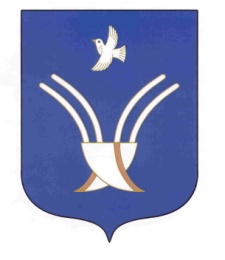 Администрация сельского поселения Юмашевский сельсоветмуниципального района Чекмагушевский район Республики Башкортостан